CALCIO A CINQUESOMMARIOSOMMARIO	1COMUNICAZIONI DELLA F.I.G.C.	1COMUNICAZIONI DELLA L.N.D.	1COMUNICAZIONI DELLA DIVISIONE CALCIO A CINQUE	2COMUNICAZIONI DEL COMITATO REGIONALE MARCHE	2COMUNICAZIONI DELLA F.I.G.C.COMUNICAZIONI DELLA L.N.D.CIRCOLARE N. 57 DEL 04.03.2024Si trasmette, per opportuna conoscenza, la copia della circolare n. 20-2024 elaborata dal Centro Studi Tributari della L.N.D. avente per oggetto:“Le mansioni sportive ex art. 25 D.Lgs. n. 36 del 28. Febbraio 2021”CIRCOLARE N. 59 DEL 06.03.2024Si trasmette, per opportuna conoscenza, la copia della circolare n. 21-2024 elaborata dal Centro Studi Tributari della L.N.D. avente per oggetto:“Certificazione unica 2024 – Nota dell’Agenzia delle Entrate – Termini di scadenza – Aggiornamento delle istruzioni”COMUNICAZIONI DELLA DIVISIONE CALCIO A CINQUECOMUNICAZIONI DEL COMITATO REGIONALE MARCHEPer tutte le comunicazioni con la Segreteria del Calcio a Cinque - richieste di variazione gara comprese - è attiva la casella e-mail c5marche@lnd.it; si raccomandano le Società di utilizzare la casella e-mail comunicata all'atto dell'iscrizione per ogni tipo di comunicazione verso il Comitato Regionale Marche. SPOSTAMENTO GARENon saranno rinviate gare a data da destinarsi. Tutte le variazioni che non rispettano la consecutio temporum data dal calendario ufficiale non saranno prese in considerazione. (es. non può essere accordato lo spostamento della quarta giornata di campionato prima della terza o dopo la quinta).Le variazioni dovranno pervenire alla Segreteria del Calcio a Cinque esclusivamente tramite mail (c5marche@lnd.it) con tutta la documentazione necessaria, compreso l’assenso della squadra avversaria, inderogabilmente  entro le ore 23:59 del martedì antecedente la gara o entro le 72 ore in caso di turno infrasettimanale.Per il cambio del campo di giuoco e la variazione di inizio gara che non supera i 30 minuti non è necessaria la dichiarazione di consenso della squadra avversaria.CONSIGLIO DIRETTIVORIUNIONE DEL CONSIGLIO DIRETTIVO N. 8 DEL 29.02.2024Sono presenti: Panichi, Malascorta, Capretti, Arriva, Bottacchiari, Colò, Cotichella, Cremonesi, Mughetti, Scarpini, Borroni (CF), Castellana (Segr.), Marziali (SGS)SVINCOLI EX ART. 117 BIS NOIFSecondo quanto previsto dall’art. 117 Bis delle NOIF per la risoluzione del rapporto contrattuale di lavoro sportivo o di apprendistato con calciatori/calciatrici non professionisti/e, “Giovani Dilettanti”, “giovani di Serie” e dei calciatori/calciatrici di calcio a 5, vista la documentazione trasmessa al Comitato Regionale Marche, si dichiarano svincolati, dalla data del presente Comunicato Ufficiale, i seguenti calciatori:ANNULLAMENTO TESSERAMENTI ANNUALIVista la richiesta di annullamento presentata dagli esercenti attività genitoriale, la FIGC, preso atto delle motivazioni addotte, ha ritenuto di accogliere le richieste di revoca del tesseramento relative ai giovane calciatore in calce, a far data del presente Comunicato Ufficiale:BRACCI GIOVANNI		nato 27.09.2009	61.487 VIS PESARO DAL 1898 SRLCALDERONI TOMMASO	nato 24.06.2014	940.156 ASCOLI CALCIO 1898 FC SPA	COMUNICAZIONI DEL SETTORE GIOVANILE E SCOLASTICOSISTEMA DI QUALITA’ DEI CLUB GIOVANILI  STAGIONE SPORTIVA 2023/2024Si allega al presente CU. l’elenco delle società suddivise per delegazioni che hanno ottenuto, per la stagione sportiva 2023/2024 il riconoscimento di:- Club Giovanili di 2° Livello; - Club Giovanili di 1° Livello;- Club Giovanili non ClassificatiSi precisa che i Club Giovanili di 3° Livello in elenco, il riconoscimento avverrà alla fine delle fasi di controllo e sarà a cura del Settore Giovanile e Scolastico Nazionale.NOTIZIE SU ATTIVITA’ AGONISTICACALCIO A CINQUE SERIE C1RISULTATIRISULTATI UFFICIALI GARE DEL 01/03/2024Si trascrivono qui di seguito i risultati ufficiali delle gare disputateGIUDICE SPORTIVOIl Giudice Sportivo Avv. Agnese Lazzaretti, con l'assistenza del segretario Angelo Castellana, nella seduta del 06/03/2024, ha adottato le decisioni che di seguito integralmente si riportano:GARE DEL 28/ 2/2024 PROVVEDIMENTI DISCIPLINARI In base alle risultanze degli atti ufficiali sono state deliberate le seguenti sanzioni disciplinari. CALCIATORI NON ESPULSI AMMONIZIONE (III INFR) GARE DEL 1/ 3/2024 PROVVEDIMENTI DISCIPLINARI In base alle risultanze degli atti ufficiali sono state deliberate le seguenti sanzioni disciplinari. DIRIGENTI INIBIZIONE A SVOLGERE OGNI ATTIVITA' FINO AL 27/ 3/2024 Espulso per somma di ammonizioni alla notifica del provvedimento si rivolge al giocatore avversario insultandolo. INIBIZIONE A SVOLGERE OGNI ATTIVITA' FINO AL 20/ 3/2024 Per comportamento irriguardoso. Allontanato. AMMONIZIONE (I INFR) CALCIATORI ESPULSI SQUALIFICA PER DUE GARE EFFETTIVE SQUALIFICA PER UNA GARA EFFETTIVA CALCIATORI NON ESPULSI SQUALIFICA PER UNA GARA EFFETTIVA PER RECIDIVITA' IN AMMONIZIONE (V INFR) AMMONIZIONE CON DIFFIDA (IV INFR) AMMONIZIONE (VIII INFR) AMMONIZIONE (VII INFR) AMMONIZIONE (VI INFR) AMMONIZIONE (III INFR) AMMONIZIONE (I INFR) F.to IL SEGRETARIO                                   F.to IL GIUDICE SPORTIVO                         Angelo Castellana        	                                Agnese LazzarettiCLASSIFICAGIRONE APROGRAMMA GAREGIRONE A - 10 GiornataCALCIO A CINQUE SERIE C2RISULTATIRISULTATI UFFICIALI GARE DEL 01/03/2024Si trascrivono qui di seguito i risultati ufficiali delle gare disputateGIUDICE SPORTIVOIl Giudice Sportivo Avv. Agnese Lazzaretti, con l'assistenza del segretario Angelo Castellana, nella seduta del 06/03/2024, ha adottato le decisioni che di seguito integralmente si riportano:GARE DEL 1/ 3/2024 PROVVEDIMENTI DISCIPLINARI In base alle risultanze degli atti ufficiali sono state deliberate le seguenti sanzioni disciplinari. DIRIGENTI INIBIZIONE A SVOLGERE OGNI ATTIVITA' FINO AL 20/ 3/2024 Per comportamento irriguardoso. Allontanato. AMMONIZIONE (III INFR) AMMONIZIONE (I INFR) ALLENATORI SQUALIFICA FINO AL 13/ 3/2024 Per proteste nei confronti dell'arbitro. Allontanato. SQUALIFICA PER UNA GARA EFFETTIVA PER RECIDIVITA' IN AMMONIZIONE (V INFR) CALCIATORI ESPULSI SQUALIFICA PER DUE GARE EFFETTIVE SQUALIFICA PER UNA GARA EFFETTIVA CALCIATORI NON ESPULSI SQUALIFICA PER UNA GARA EFFETTIVA PER RECIDIVITA' IN AMMONIZIONE (V INFR) AMMONIZIONE CON DIFFIDA (IV INFR) AMMONIZIONE (VIII INFR) AMMONIZIONE (VII INFR) AMMONIZIONE (VI INFR) AMMONIZIONE (III INFR) AMMONIZIONE (II INFR) AMMONIZIONE (I INFR) GARE DEL 2/ 3/2024 PROVVEDIMENTI DISCIPLINARI In base alle risultanze degli atti ufficiali sono state deliberate le seguenti sanzioni disciplinari. CALCIATORI NON ESPULSI SQUALIFICA PER UNA GARA EFFETTIVA PER RECIDIVITA' IN AMMONIZIONE (V INFR) AMMONIZIONE CON DIFFIDA (IX) AMMONIZIONE CON DIFFIDA (IV INFR) AMMONIZIONE (III INFR) AMMONIZIONE (II INFR) AMMONIZIONE (I INFR) F.to IL SEGRETARIO                                   F.to IL GIUDICE SPORTIVO                         Angelo Castellana        	                                Agnese LazzarettiCLASSIFICAGIRONE AGIRONE BGIRONE CPROGRAMMA GAREGIRONE A - 8 GiornataGIRONE B - 8 GiornataGIRONE C - 8 GiornataCALCIO A CINQUE SERIE DANAGRAFICA/INDIRIZZARIO/VARIAZIONI CALENDARIOGIRONE “C”La Società VISSO-ALTONERA CALCIO1970 comunica che disputerà tutte le gare interne il SABATO alle ore 15:00, stesso campo.VARIAZIONI AL PROGRAMMA GAREGIRONE BRISULTATIRISULTATI UFFICIALI GARE DEL 01/03/2024Si trascrivono qui di seguito i risultati ufficiali delle gare disputateGIUDICE SPORTIVOIl Giudice Sportivo Avv. Agnese Lazzaretti, con l'assistenza del segretario Angelo Castellana, nella seduta del 06/03/2024, ha adottato le decisioni che di seguito integralmente si riportano:GARE DEL 2/ 3/2024 DECISIONI DEL GIUDICE SPORTIVO gara del 2/ 3/2024 FABRIANO CALCIO A 5 2023 - ANGELI 
Letto il referto arbitrale e rilevato che la gara è stata sospesa al 24º e 11 del secondo tempo per invasione di campo da parte del pubblico della squadra locale che minacciava e aggrediva i giocatori della squadra ospite si decide A) di sanzionare con la perdita della gara la società Fabriano calcio a 5 con il punteggio 0-6 B) di comminare al Fabriano l'ammenda di euro 500 ai sensi dell'art. 26 co 4 CGS GARE DEL 1/ 3/2024 PROVVEDIMENTI DISCIPLINARI In base alle risultanze degli atti ufficiali sono state deliberate le seguenti sanzioni disciplinari. SOCIETA' AMMENDA Euro 100,00 ACQUALAGNA CALCIO C 5 
Per comportamento offensivo del proprio pubblico nei confronti dell'arbitro e per aver un proprio tifoso a fine gara tentato di provocare i giocatori avversari entrando in campo. DIRIGENTI INIBIZIONE A SVOLGERE OGNI ATTIVITA' FINO AL 20/ 3/2024 Per comportamento irriguardoso. Allontanato. INIBIZIONE A SVOLGERE OGNI ATTIVITA' FINO AL 13/ 3/2024 Per proteste. Allontanato. AMMONIZIONE (I INFR) ALLENATORI SQUALIFICA FINO AL 13/ 3/2024 Espulso per somma di ammonizioni. Allontanato. CALCIATORI ESPULSI SQUALIFICA PER QUATTRO GARE EFFETTIVE Per aver integrato la condotta di cui all'art. 36 co.1 lett.a CGS nei confronti dell'arbitro. SQUALIFICA PER DUE GARE EFFETTIVE SQUALIFICA PER UNA GARA EFFETTIVA CALCIATORI NON ESPULSI SQUALIFICA PER UNA GARA EFFETTIVA PER RECIDIVITA' IN AMMONIZIONE (V INFR) AMMONIZIONE CON DIFFIDA (IV INFR) AMMONIZIONE (VIII INFR) AMMONIZIONE (VII INFR) AMMONIZIONE (VI INFR) AMMONIZIONE (III INFR) AMMONIZIONE (II INFR) AMMONIZIONE (I INFR) GARE DEL 2/ 3/2024 PROVVEDIMENTI DISCIPLINARI In base alle risultanze degli atti ufficiali sono state deliberate le seguenti sanzioni disciplinari. SOCIETA' PERDITA DELLA GARA: FABRIANO CALCIO A 5 2023 
V. delibera. AMMENDA Euro 500,00 FABRIANO CALCIO A 5 2023 
V. delibera. 
Euro 50,00 VADO C5 
Per comportamento offensivo del proprio pubblico nei confronti di un giocatore avversario. DIRIGENTI INIBIZIONE A SVOLGERE OGNI ATTIVITA' FINO AL 3/ 4/2024 Per comportamento irriguardoso verso l'arbitro. Allontanato. AMMONIZIONE CON DIFFIDA (IV INFR) CALCIATORI NON ESPULSI AMMONIZIONE CON DIFFIDA (IX) AMMONIZIONE (III INFR) AMMONIZIONE (II INFR) AMMONIZIONE (I INFR) GARE DEL 3/ 3/2024 PROVVEDIMENTI DISCIPLINARI In base alle risultanze degli atti ufficiali sono state deliberate le seguenti sanzioni disciplinari. CALCIATORI NON ESPULSI AMMONIZIONE CON DIFFIDA (IV INFR) GARE DEL 4/ 3/2024 PROVVEDIMENTI DISCIPLINARI In base alle risultanze degli atti ufficiali sono state deliberate le seguenti sanzioni disciplinari. DIRIGENTI AMMONIZIONE (I INFR) CALCIATORI ESPULSI SQUALIFICA PER UNA GARA EFFETTIVA CALCIATORI NON ESPULSI AMMONIZIONE CON DIFFIDA (IV INFR) AMMONIZIONE (VIII INFR) AMMONIZIONE (III INFR) AMMONIZIONE (II INFR) AMMONIZIONE (I INFR) F.to IL SEGRETARIO                                   F.to IL GIUDICE SPORTIVO                         Angelo Castellana        	                                Agnese LazzarettiCLASSIFICAGIRONE AGIRONE BGIRONE CGIRONE DGIRONE EPROGRAMMA GAREGIRONE A - 8 GiornataGIRONE B - 8 GiornataGIRONE C - 8 GiornataGIRONE D - 8 GiornataGIRONE - 8 GiornataREGIONALE CALCIO A 5 FEMMINILERISULTATIRISULTATI UFFICIALI GARE DEL 01/03/2024Si trascrivono qui di seguito i risultati ufficiali delle gare disputateGIUDICE SPORTIVOIl Giudice Sportivo Avv. Agnese Lazzaretti, con l'assistenza del segretario Angelo Castellana, nella seduta del 06/03/2024, ha adottato le decisioni che di seguito integralmente si riportano:GARE DEL 2/ 3/2024 PROVVEDIMENTI DISCIPLINARI In base alle risultanze degli atti ufficiali sono state deliberate le seguenti sanzioni disciplinari. CALCIATORI NON ESPULSI AMMONIZIONE (I INFR) F.to IL SEGRETARIO                                   F.to IL GIUDICE SPORTIVO                         Angelo Castellana        	                                Agnese LazzarettiCLASSIFICAGIRONE APROGRAMMA GAREGIRONE A - 8 GiornataUNDER 21 CALCIO A 5 REGIONALERISULTATIRISULTATI UFFICIALI GARE DEL 02/03/2024Si trascrivono qui di seguito i risultati ufficiali delle gare disputateGIUDICE SPORTIVOIl Giudice Sportivo Avv. Agnese Lazzaretti, con l'assistenza del segretario Angelo Castellana, nella seduta del 06/03/2024, ha adottato le decisioni che di seguito integralmente si riportano:GARE DEL 2/ 3/2024 PROVVEDIMENTI DISCIPLINARI In base alle risultanze degli atti ufficiali sono state deliberate le seguenti sanzioni disciplinari. CALCIATORI NON ESPULSI AMMONIZIONE (III INFR) AMMONIZIONE (II INFR) AMMONIZIONE (I INFR) GARE DEL 3/ 3/2024 PROVVEDIMENTI DISCIPLINARI In base alle risultanze degli atti ufficiali sono state deliberate le seguenti sanzioni disciplinari. CALCIATORI NON ESPULSI AMMONIZIONE (I INFR) F.to IL SEGRETARIO                                   F.to IL GIUDICE SPORTIVO                         Angelo Castellana        	                                Agnese LazzarettiCLASSIFICAGIRONE APROGRAMMA GAREGIRONE A - 3 GiornataUNDER 19 CALCIO A 5 REGIONALERISULTATIRISULTATI UFFICIALI GARE DEL 02/03/2024Si trascrivono qui di seguito i risultati ufficiali delle gare disputateGIUDICE SPORTIVOIl Giudice Sportivo Avv. Agnese Lazzaretti, con l'assistenza del segretario Angelo Castellana, nella seduta del 06/03/2024, ha adottato le decisioni che di seguito integralmente si riportano:GARE DEL 2/ 3/2024 PROVVEDIMENTI DISCIPLINARI In base alle risultanze degli atti ufficiali sono state deliberate le seguenti sanzioni disciplinari. CALCIATORI NON ESPULSI AMMONIZIONE CON DIFFIDA (IV INFR) AMMONIZIONE (XI INFR) AMMONIZIONE (VII INFR) AMMONIZIONE (II INFR) AMMONIZIONE (I INFR) GARE DEL 3/ 3/2024 PROVVEDIMENTI DISCIPLINARI In base alle risultanze degli atti ufficiali sono state deliberate le seguenti sanzioni disciplinari. DIRIGENTI AMMONIZIONE (II INFR) ALLENATORI AMMONIZIONE (II INFR) CALCIATORI NON ESPULSI AMMONIZIONE CON DIFFIDA (IV INFR) AMMONIZIONE (III INFR) AMMONIZIONE (II INFR) AMMONIZIONE (I INFR) F.to IL SEGRETARIO                                   F.to IL GIUDICE SPORTIVO                         Angelo Castellana        	                                Agnese LazzarettiCLASSIFICAGIRONE APROGRAMMA GAREGIRONE A - 8 GiornataUNDER 17 C5 REGIONALI MASCHILIVARIAZIONI AL PROGRAMMA GAREGIRONE SAGIRONE SBRISULTATIRISULTATI UFFICIALI GARE DEL 02/03/2024Si trascrivono qui di seguito i risultati ufficiali delle gare disputateGIUDICE SPORTIVOIl Giudice Sportivo Avv. Agnese Lazzaretti, con l'assistenza del segretario Angelo Castellana, nella seduta del 06/03/2024, ha adottato le decisioni che di seguito integralmente si riportano:GARE DEL 2/ 3/2024 PROVVEDIMENTI DISCIPLINARI In base alle risultanze degli atti ufficiali sono state deliberate le seguenti sanzioni disciplinari. MASSAGGIATORI AMMONIZIONE (I INFR) ALLENATORI SQUALIFICA FINO AL 13/ 3/2024 Espulso per somma di ammonizioni. Allontanato. AMMONIZIONE (I INFR) CALCIATORI NON ESPULSI AMMONIZIONE CON DIFFIDA (IX) AMMONIZIONE CON DIFFIDA (IV INFR) AMMONIZIONE (III INFR) AMMONIZIONE (II INFR) AMMONIZIONE (I INFR) GARE DEL 3/ 3/2024 PROVVEDIMENTI DISCIPLINARI In base alle risultanze degli atti ufficiali sono state deliberate le seguenti sanzioni disciplinari. CALCIATORI NON ESPULSI SQUALIFICA PER UNA GARA EFFETTIVA PER RECIDIVITA' IN AMMONIZIONE (V INFR) AMMONIZIONE (III INFR) AMMONIZIONE (II INFR) AMMONIZIONE (I INFR) GARE DEL 5/ 3/2024 PROVVEDIMENTI DISCIPLINARI In base alle risultanze degli atti ufficiali sono state deliberate le seguenti sanzioni disciplinari. CALCIATORI ESPULSI SQUALIFICA PER UNA GARA EFFETTIVA F.to IL SEGRETARIO                                   F.to IL GIUDICE SPORTIVO                         Angelo Castellana        	                                Agnese LazzarettiCLASSIFICAGIRONE GGIRONE SAGIRONE SBPROGRAMMA GAREGIRONE G - 7 GiornataGIRONE SA - 7 GiornataGIRONE SB - 7 GiornataUNDER 15 C5 REGIONALI MASCHILIVARIAZIONI AL PROGRAMMA GAREGIRONE SARISULTATIRISULTATI UFFICIALI GARE DEL 03/03/2024Si trascrivono qui di seguito i risultati ufficiali delle gare disputateGIUDICE SPORTIVOIl Giudice Sportivo Avv. Agnese Lazzaretti, con l'assistenza del segretario Angelo Castellana, nella seduta del 06/03/2024, ha adottato le decisioni che di seguito integralmente si riportano:GARE DEL 3/ 3/2024 PROVVEDIMENTI DISCIPLINARI In base alle risultanze degli atti ufficiali sono state deliberate le seguenti sanzioni disciplinari. CALCIATORI NON ESPULSI AMMONIZIONE (II INFR) AMMONIZIONE (I INFR) F.to IL SEGRETARIO                                   F.to IL GIUDICE SPORTIVO                         Angelo Castellana        	                                Agnese LazzarettiCLASSIFICAGIRONE GGIRONE SAGIRONE SBGIRONE SCPROGRAMMA GAREGIRONE G - 5 GiornataGIRONE SA - 5 GiornataGIRONE SB - 5 GiornataGIRONE SC - 5 GiornataCALCIO A 5 UNDER 15 FEM. REG.VARIAZIONI AL PROGRAMMA GAREGIRONE BRISULTATIRISULTATI UFFICIALI GARE DEL 02/03/2024Si trascrivono qui di seguito i risultati ufficiali delle gare disputateCLASSIFICAGIRONE APROGRAMMA GAREGIRONE A - 3 Giornata*     *     *Il versamento delle somme relative alle ammende comminate con il presente Comunicato Ufficiale deve essere effettuato entro il 18 marzo 2024 a favore di questo Comitato Regionale mediante bonifico bancario da versare alle seguenti coordinate: BNL – ANCONABeneficiario: 	Comitato Regionale Marche F.I.G.C. – L.N.D.IBAN: 		IT 81 E 01005 02600 0000 0000 8868Eventuali reclami con richieste di copia dei documenti ufficiali avverso le decisioni assunte con il presente Comunicato dovranno essere presentati, ai sensi dell’art. 76 C.G.S., alla:F.I.G.C. – Corte Sportiva di Appello TerritorialeVia Schiavoni, snc – 60131 ANCONA (AN)PEC: marche@pec.figcmarche.itIl pagamento del contributo di reclamo dovrà essere effettuato: - Tramite Addebito su Conto Campionato - Tramite Assegno Circolare Non Trasferibile intestato al Comitato Regionale Marche F.I.G.C. – L.N.D. - Tramite Bonifico Bancario IBAN FIGC: I IT 81 E 01005 02600 0000 0000 8868*     *     *ORARIO UFFICIL’orario di apertura degli uffici del Comitato Regionale Marche è il seguente:E’ comunque attivo durante i suddetti orari, salvo assenza degli addetti, anche il servizio telefonico ai seguenti numeri:Ufficio Segreteria		071/28560404Ufficio Amministrazione	071/28560322 Ufficio Tesseramento 	071/28560408 Ufficio Emissione Tessere	071/28560401Pubblicato in Ancona ed affisso all’albo del Comitato Regionale Marche il 06/03/2024.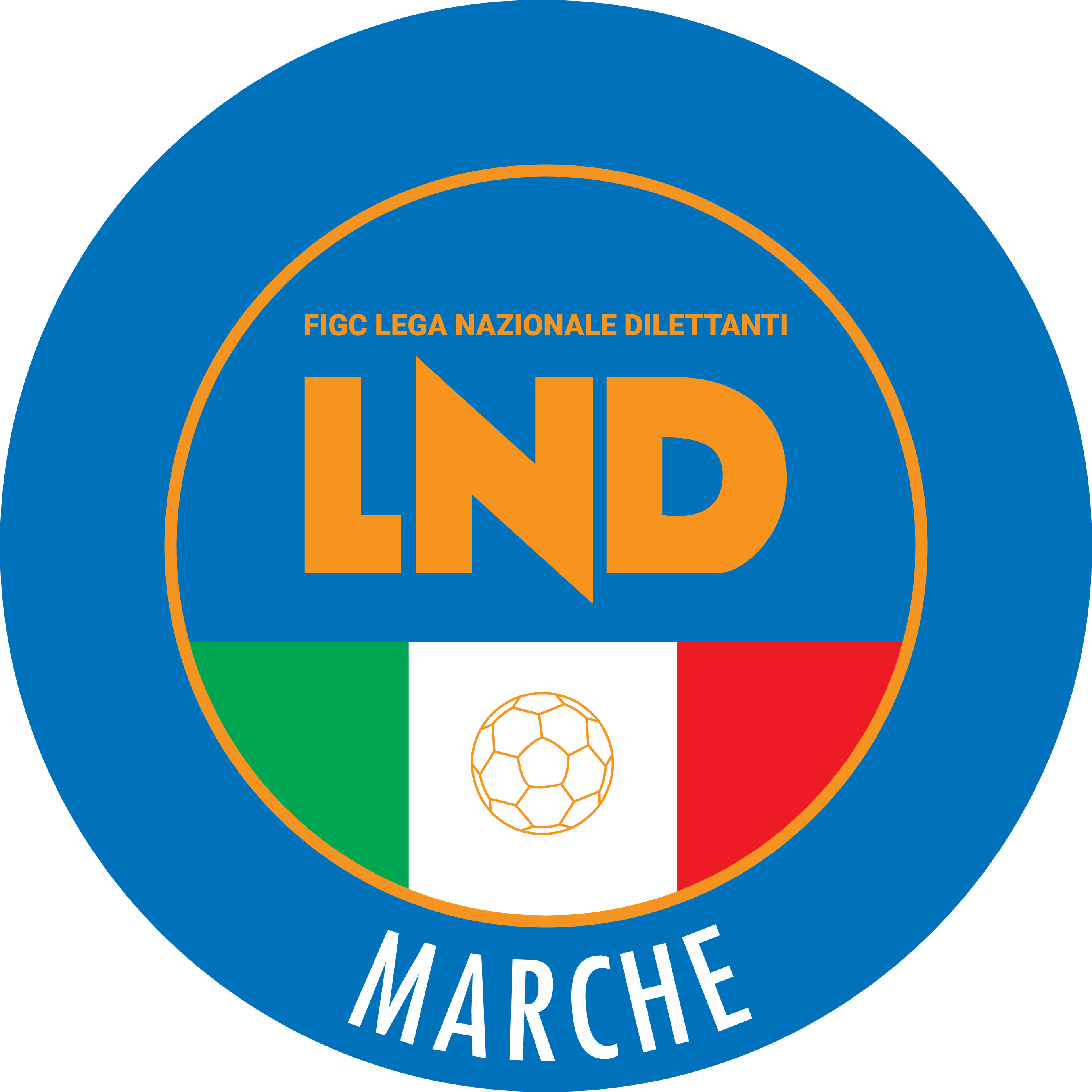 Federazione Italiana Giuoco CalcioLega Nazionale DilettantiCOMITATO REGIONALE MARCHEVia Schiavoni, snc - 60131 ANCONACENTRALINO: 071 285601 - FAX: 071 28560403sito internet: marche.lnd.ite-mail: c5marche@lnd.itpec: c5marche@pec.figcmarche.itTelegram: https://t.me/lndmarchec5Stagione Sportiva 2023/2024Comunicato Ufficiale N° 89 del 06/03/2024Stagione Sportiva 2023/2024Comunicato Ufficiale N° 89 del 06/03/2024MatricolaCalciatoreNascitaMatricolaSocietà3161534BALLEELO PATRIZIO05.03.1982955.184A.S.D. MONTE ROBERTO CALCIOPATRIGNANI ALESSIO(ALMA JUVENTUS FANO) VERNARECCI FAUSTO(POL.CAGLI SPORT ASSOCIATI) PENNESI GIANLUCA(INVICTA FUTSAL MACERATA) SFORZA GLAUCO(INVICTA FUTSAL MACERATA) PENNESI JACOPO(INVICTA FUTSAL MACERATA) SESTILI NICCOLO(FUTSAL CASELLE) CAMPOFREDANO GUIDO(PIETRALACROCE 73) BUCCI ENRICO(POL.CAGLI SPORT ASSOCIATI) GIORGI JACOPO(FUTSAL CASELLE) BUSILACCHI FILIPPO(JESI) CASSANO ALESSIO(JESI) PALMIERI EDOARDO(MONTELUPONE CALCIO A 5) MARSILI FILIPPO(POL.CAGLI SPORT ASSOCIATI) PAGLIARI ALBERTO(POL.CAGLI SPORT ASSOCIATI) BUZZO MANUEL(JESI) DE CAROLIS MATTEO(FUTSAL CASELLE) PASQUI GIACOMO(MONTELUPONE CALCIO A 5) IESARI MATTEO(INVICTA FUTSAL MACERATA) GIORDANINO JUAN PABLO(JESI) LOMBARDI MICHELE(PIETRALACROCE 73) GIORGI MATTIA(FUTSAL CASELLE) PENNESI JACOPO(INVICTA FUTSAL MACERATA) PAU ALESSANDRO(INVICTA FUTSAL MACERATA) BARTOLUCCI DIEGO(JESI) ONOFRI FRANCESCO(MONTELUPONE CALCIO A 5) FREZZOTTI MARCO(PIETRALACROCE 73) MASTRELLI MANUEL(JESI) PEROTTO CORREA LUIS GUSTAVO(JESI) GATTAFONI FILIPPO(NUOVA JUVENTINA FFC) SquadraPTGVNPGFGSDRPEA.S.D. JESI502216248844440A.S.D. NUOVA JUVENTINA FFC502216249660360ASD.P. ALMA JUVENTUS FANO442213545739180U.S. TRE TORRI A.S.D.4222133610471330A.S.D. BAYER CAPPUCCINI382211569068220A.S.D. PIETRALACROCE 73382212288468160A.S.D. POL.CAGLI SPORT ASSOCIATI3422104810088120A.S.D. FUTSAL CASELLE3422111107678-20A.S.D. MONTELUPONE CALCIO A 529228597084-140U.S. PIANACCIO262282126265-30A.S.D. FUTSAL MONTEMARCIANO C5212263137187-160A.S.D. FUTSAL MONTURANO192254136695-290A.S.D. INVICTA FUTSAL MACERATA1522431575122-470A.S. REAL SAN GIORGIO122012153123-700Squadra 1Squadra 2A/RData/OraImpiantoLocalita' ImpiantoIndirizzo ImpiantoALMA JUVENTUS FANOMONTELUPONE CALCIO A 5R08/03/2024 21:305454 C.COPERTO C.TENNIS LA TRAVEFANOVIA VILLA TOMBARIFUTSAL MONTEMARCIANO C5BAYER CAPPUCCINIR08/03/2024 21:305041 PALLONE GEODETICO LOC. MARINAMONTEMARCIANOVIA GRAZIA DELEDDAINVICTA FUTSAL MACERATAPOL.CAGLI SPORT ASSOCIATIR08/03/2024 21:305286 PALESTRA C.SPORTIVO"DON BOSCO"MACERATAVIA ALFIERI SNCJESIPIANACCIOR08/03/2024 21:305008 PALESTRA RAFFAELA CARBONARIJESIVIA DEI TESSITORINUOVA JUVENTINA FFCTRE TORRI A.S.D.R08/03/2024 22:005736 CAMPO C/5 "GIUSEPPE TEMPERINI"MONTEGRANAROVIA B.ROSSI SNCPIETRALACROCE 73REAL SAN GIORGIOR08/03/2024 21:305067 PALASCHERMAANCONAVIA MONTEPELAGOFUTSAL MONTURANOFUTSAL CASELLER11/03/2024 21:305638 PALAZZO DELLO SPORTMONTE URANOVIA OLIMPIADIPACE ROBERTO(CASTELBELLINO CALCIO A 5) MAGAGNINI MATTEO(CASTELBELLINO CALCIO A 5) PACE ROBERTO(CASTELBELLINO CALCIO A 5) MORETTI MASSIMILIANO(ACLI AUDAX MONTECOSARO C5) LEONORI NOVELLO(AURORA TREIA) MESCHINI VALERIO(AURORA TREIA) CALUSSI LORENZO(REAL FABRIANO) LATTANZI PAOLO(FUTSAL CAMPIGLIONE) SOLAZZI SIMONE(POLISPORTIVA UROBORO) GALEAZZO MICHELE(NUOVA OTTRANO 98) FEROCE ROBERTO(BORGOROSSO TOLENTINO) LATTANZI DAVIDE(FUTSAL CAMPIGLIONE) LATINI GIANLUCA(FUTSAL CASTELFIDARDO) GUIDI LORENZO(NUOVA OTTRANO 98) PETRUCCI LORENZO(POLISPORTIVA UROBORO) ZANELLI RENATO(POLISPORTIVA VICTORIA) ANTONINI LORENZO(ACLI AUDAX MONTECOSARO C5) CIMINARI CLAUDIO(ACLI AUDAX MONTECOSARO C5) PARENTI LUCA(CSI STELLA A.S.D.) FODALI SOUHAIB(FUTSAL CAMPIGLIONE) CONTI DANIELE(POLISPORTIVA UROBORO) DI GIROLAMO LORENZO(CSI STELLA A.S.D.) MINDOLI GIAMPIERO(SAMBENEDETTESE CALCIO A 5) MAMMOLI ROCCO(CASTELBELLINO CALCIO A 5) GIANFELICI MANUEL(POLISPORTIVA VICTORIA) MONTEFUSCO LEONARDO(AURORA TREIA) FUFI DIEGO(AVENALE) CORESI NICOLO(DINAMIS 1990) GENERI FILIPPO(NUOVA OTTRANO 98) RAUSO SALVATORE(REAL FABRIANO) FIRMANI GREGORIO(SAMBENEDETTESE CALCIO A 5) ORLANDONI GIORGIO(ACLI MANTOVANI CALCIO A 5) ROCCHI MATTEO(ACLI MANTOVANI CALCIO A 5) BIONDI MIRKO(AVIS ARCEVIA 1964) CAMACCI CARLO(FIGHT BULLS CORRIDONIA) GRISOGANI MATTIA(FIGHT BULLS CORRIDONIA) GABBANELLI MARCO(FUTSAL CASTELFIDARDO) MATTEUCCI LUCA(FUTSAL CASTELFIDARDO) FIRMANI LEONARDO(REAL ANCARIA) AL MOUHAJIR SAMIR(ROCCAFLUVIONE) CALTI ANGELO GIUSEPPE(AURORA TREIA) WOOD MICHAEL(AVIS ARCEVIA 1964) VALERI MAURO(GAGLIOLE F.C.) CACCIATORI DANIELE(REAL ANCARIA) DI RUSSO MATTEO(REAL EAGLES VIRTUS PAGLIA) LATINI PIO(ROCCAFLUVIONE) LANTERMO DIEGO(U.MANDOLESI CALCIO) BOTTOLINI MATTEO(ASCOLI CALCIO A 5) CAPITANELLI ALESSIO(VERBENA C5 ANCONA) PISCOPO EDOARDO(ACLI VILLA MUSONE) PIETRACCI MARCO(CALCETTO CASTRUM LAURI) LUCCHETTI MATHIAS(CANDIA BARACCOLA ASPIO) PISTELLI FRANCESCO(CANDIA BARACCOLA ASPIO) BARTOLINI ALESSIO(CALCETTO CASTRUM LAURI) GIMENEZ CANATELLA TOMAS GONZALO(ACLI VILLA MUSONE) TONTARELLI ALESSANDRO(VERBENA C5 ANCONA) SquadraPTGVNPGFGSDRPEA.S.D. CHIARAVALLE FUTSAL441813507536390A.S.D. AMICI DEL CENTROSOCIO SP.431813415433210A.S.D. ACLI MANTOVANI CALCIO A 532189545746110CARISSIMI 2016311810175744130A.S.D. LUCREZIA CALCIO A 5311810176757100A.S.D. VILLA CECCOLINI CALCIO2718837686710A.S.D. PIEVE D ICO CALCIO A 524187386567-20A.S.D. CITTA DI OSTRA24187386064-40A.P.D. VERBENA C5 ANCONA191861114155-140A.S.D. AVIS ARCEVIA 1964171852114665-190A.S.D. DINAMIS 1990111832134473-290ASD.P. CANDIA BARACCOLA ASPIO51812154572-270SquadraPTGVNPGFGSDRPEA.S.D. GAGLIOLE F.C.521817109938610A.S.D. POLISPORTIVA VICTORIA391813057345280U.S.D. ACLI VILLA MUSONE361811347357160A.S.D. REAL FABRIANO351811258364190A S D FUTSAL CASTELFIDARDO331810356466-20A.S.D. CASTELBELLINO CALCIO A 5241880105463-90A.S.D. BORGOROSSO TOLENTINO22187110585620A.S. AVENALE21186397073-30A.S.D. OSIMO FIVE17184594569-240A.P. AURORA TREIA151850136286-240A.S.D. NUOVA OTTRANO 98101831143867-290A.S.D. POLISPORTIVA UROBORO101831145287-350SquadraPTGVNPGFGSDRPEA.S.D. FERMANA FUTSAL 2022471815218831570S.S. CALCETTO CASTRUM LAURI411813238140410SSD AS SAMBENEDETTESE CALCIO A 5371811438859290A.S.D. ASCOLI CALCIO A 5361812065949100A.S.D. FUTSAL CAMPIGLIONE33181035685990A.S.D. ROCCAFLUVIONE32181026595180POL.D. U.MANDOLESI CALCIO21186394353-100POL. CSI STELLA A.S.D.191861116372-90ASR FIGHT BULLS CORRIDONIA121833124978-290A.S.D. REAL ANCARIA111825114470-260A.S.D. REAL EAGLES VIRTUS PAGLIA101824124582-370A.S.D. ACLI AUDAX MONTECOSARO C5101831143578-430Squadra 1Squadra 2A/RData/OraImpiantoLocalita' ImpiantoIndirizzo ImpiantoACLI MANTOVANI CALCIO A 5DINAMIS 1990R08/03/2024 21:455121 "PALAMASSIMO GALEAZZI"ANCONAVIA MADRE TERESA DI CALCUTTAAMICI DEL CENTROSOCIO SP.CARISSIMI 2016R08/03/2024 21:305429 PAL.COM. S.MICHELE AL FIUMEMONDAVIOVIA LORETOAVIS ARCEVIA 1964VILLA CECCOLINI CALCIOR08/03/2024 21:305113 PALASPORTCASTELLEONE DI SUASAVIA ROSSINILUCREZIA CALCIO A 5PIEVE D ICO CALCIO A 5R08/03/2024 21:305428 PALLONE GEODETICO "OMAR SIVORICARTOCETOVIA NAZARIO SAUROCANDIA BARACCOLA ASPIOVERBENA C5 ANCONAR09/03/2024 15:005022 PALLONE GEODETICO LOC.CANDIAANCONALOCALITA' CANDIACHIARAVALLE FUTSALCITTA DI OSTRAR09/03/2024 15:005005 PALAZZO DELLO SPORTCHIARAVALLEVIA FALCONARASquadra 1Squadra 2A/RData/OraImpiantoLocalita' ImpiantoIndirizzo ImpiantoBORGOROSSO TOLENTINOAVENALER08/03/2024 21:305299 CENTRO SP. POL. "R.GATTARI"TOLENTINOVIA TAGLIAMENTOFUTSAL CASTELFIDARDONUOVA OTTRANO 98R08/03/2024 22:155079 PALLONE GEODETICOCASTELFIDARDOVIA GHANDI - FRAZ. CROCETTEGAGLIOLE F.C.POLISPORTIVA UROBOROR08/03/2024 21:455203 IMPIANTO SPORTIVO POLIVALENTECAMERINOLOC. "LE CALVIE"POLISPORTIVA VICTORIAOSIMO FIVER08/03/2024 22:005281 PALASPORT "LUIGINO QUARESIMA"CINGOLIVIA CERQUATTIREAL FABRIANOCASTELBELLINO CALCIO A 5R08/03/2024 21:305066 PALESTRA "FERMI"FABRIANOVIA B.BUOZZIACLI VILLA MUSONEAURORA TREIAR09/03/2024 15:305254 PALLONE GEODETICO "F. ORSELLI"POTENZA PICENAVIA DELLO SPORTSquadra 1Squadra 2A/RData/OraImpiantoLocalita' ImpiantoIndirizzo ImpiantoASCOLI CALCIO A 5ACLI AUDAX MONTECOSARO C5R08/03/2024 21:305710 PALESTRA C5 "MONTICELLI"ASCOLI PICENOVIA DELL IRISCSI STELLA A.S.D.SAMBENEDETTESE CALCIO A 5R08/03/2024 21:305699 PALASPORT COMUNALEMONSAMPOLO DEL TRONTOVIA CORRADIFERMANA FUTSAL 2022FUTSAL CAMPIGLIONER08/03/2024 21:305712 PALESTRA "ITIS" MONTANIFERMOVIA SALVO D'ACQUISTOFIGHT BULLS CORRIDONIACALCETTO CASTRUM LAURIR08/03/2024 21:305295 TENSOSTRUTTURA VIA E.MATTEICORRIDONIAVIA E.MATTEIREAL EAGLES VIRTUS PAGLIAREAL ANCARIAR08/03/2024 21:455629 PALAZZO DELLO SPORTSPINETOLIFRAZ.PAGLIARE VIA VECCHIU.MANDOLESI CALCIOROCCAFLUVIONER08/03/2024 21:305631 PALASPORT " PALASAVELLI"PORTO SAN GIORGIOVIA S.VITTORIA, 5Data GaraN° Gior.Squadra 1Squadra 2Data Orig.Ora Var.Ora Orig.Impianto12/03/20248 RCASENUOVEPOLISPORTIVA FUTURA A.D.08/03/202421:3018/03/20249 RGLS DORICA AN.URPOLVERIGI C516/03/202421:3015:00PALLONE GEODETICO CUS ANCONA ANCONA VIA GROTTE DI POSATORA 19/ACAMPENNI FRANCESCO(CIRCOLO COLLODI CALCIO 5) LORENZINI GABRIELE(SAN BIAGIO) ALESSANDRONI ANDREA(URBANIA CALCIO) VENTURINI OSCAR(ACQUALAGNA CALCIO C 5) MONTERVINO EGIDIO DOMENICO(CITTA DI FALCONARA) DOGA DIAMAND(MOGLIANESE) PUPITA LORENZO(AUDAX CALCIO PIOBBICO) IMERAJ SKANDILAJDI(C.F. MACERATESE A.S.D.) FRAIOLI VALERIO(CIARNIN) BELARDINELLI LEONARDO(SAN BIAGIO) CAPUTO PIETRO(SPORTING GROTTAMMARE) GAMBINI NICOLO(VAL TENNA UNITED) UGOLINI MATTEO(ACQUALAGNA CALCIO C 5) DOFFO LEONARDO(CALCETTO NUMANA) FERRARA FRANCESCO(TRIBALCIO PICENA) SARRECCHIA TOMMASO(URBINO CALCIO A 5) GIULIANI SERGIO(VIRTUS AURORA C5) GALEAZZI MICHEL(CIRCOLO COLLODI CALCIO 5) MASINI CHRISTIAN(CITTA DI FALCONARA) SPINELLI LUCA(TRUENTIN LAMA) BOCCALI MATTEO(URBANIA CALCIO) DAMINATO ENRICO(VAL TENNA UNITED) MATTEUCCI EDOARDO(ACQUALAGNA CALCIO C 5) CASAROLA ANDREA(CASENUOVE) DONATI CRISTIAN(FIUMINATA) CORNELL PABLO(FOLGORE CASTELRAIMONDO) FRATESI SIMONE(MONTECCHIO SPORT) XHUVELAJ SULEJMEN(PIEDIRIPA C5) CIMARELLI SAMUELE(FFJ CALCIO A 5) BARDELLA ANDREA(FRASASSI C5) SASSAROLI LUCA(FRASASSI C5) MARINGOLO DARIO(FUTSAL RECANATI) FURELLI VALERIO(GNANO 04) D ANSELMO DIEGO(PICENO UNITED MMX A R.L.) TALAMONTI DAVIDE(SAMBENEDETTESE BEACH SOCC) COACCI ALESSANDRO(SPECIAL ONE SPORTING CLUB) BARTOLINI ANGELO(BOCA CIVITANOVA A.) SPERANZINI LUCA(BOCA CIVITANOVA A.) BARLETTA MARCO(CANTINE RIUNITE CSI) BENSELLAM ISSAM(FFJ CALCIO A 5) BARBIERI FRANCESCO CARME(FIUMINATA) ILARDI FRANCESCO(FUTSAL SAMBUCHETO) MORELLI NICOLA(MONTECCHIO SPORT) SEVERINI FRANCESCO(PIEDIRIPA C5) CANNUCCIA LEONARDO(SAN BIAGIO) GASPARRINI MASSIMO(TRIBALCIO PICENA) OROZCO RAMIREZ BRAYAN STIVEN(ACQUALAGNA CALCIO C 5) BAFFO JONNY(BOCA CIVITANOVA A.) FIORI STEFANO(CALCIO S.ELPIDIO A MARE) SCHAIVONI RICCARDO(CANTINE RIUNITE CSI) MARZIALI ALESSANDRO(CAPODARCO CASABIANCA C5) BORGOGNONI MATTEO(CIRCOLO COLLODI CALCIO 5) GUARINI VINCENZO(CITTA DI FALCONARA) FETH ANOUAR(FIUMINATA) GONNELLA ANGELO SANTE(FRASASSI C5) NOTO ANDREA(FUTSAL L.C.) DILETTI GIACOMO(FUTSAL RECANATI) TORELLI LORENZO(GNANO 04) TORRESI MATTEO(MOGLIANESE) HYSA BESMIR(MONTECCHIO SPORT) PALESTINI GABRIELE(RIVIERA DELLE PALME) PASQUALINI FILIPPO(SAMBENEDETTESE BEACH SOCC) ALLEGREZZA CRISTIANO(SPECIAL ONE SPORTING CLUB) ALESSANDRONI FILIPPO(URBANIA CALCIO) TABOUBI KALIL(VIRTUS AURORA C5) ROTATORI DANIELE(FABRIANO CALCIO A 5 2023) ROTATORI DANIELE(FABRIANO CALCIO A 5 2023) TOGNETTI MATTIA(POLVERIGI C5) LORENZETTI LUCA(ANGELI) CAPOMAGI VITTORIO ALBERT(VALMISA FUTSAL A.S.D.) URBINELLI RICCARDO(VALMISA FUTSAL A.S.D.) UNCINI NICOLA(ANGELI) MARINELLI GIULIO(VADO C5) GIACOMODONATO VALENTINO(ANGELI) PESCETELLI DIEGO(CASTELRAIMONDO CALCIO A 5) PINNA DIEGO(POLISPORTIVA FUTURA A.D.) CASOLE SEBASTIANO(VIS CIVITANOVA) MUNARETTO ENRICO(FUTSAL ANCONA) PICCININI ENRICO(SERRALTA) MOSCA NICOLO(FUTSAL ANCONA) ANGELANI ALESSANDRO(FUTSAL ANCONA) PIZZICHINI NICOLAS(SERRALTA) MUNARETTO FILIPPO(FUTSAL ANCONA) MAGRINI ALESSIO(GLS DORICA AN.UR) ANANIA DAVIDE(GLS DORICA AN.UR) CERIONI FEDERICO(GLS DORICA AN.UR) SquadraPTGVNPGFGSDRPEA.S.D. ACQUALAGNA CALCIO C 5391912349237550GIOVANI SANT IPPOLITO381911537244280URBINO CALCIO A 5341910457246260A.S.D. URBANIA CALCIO321810267847310A.S.D. MONTECCHIO SPORT311810178262200VALMISA FUTSAL A.S.D.29199287450240A.S.D. CIARNIN29188557358150A.S.D. VADO C52818846605460A.S.D. AUDAX CALCIO PIOBBICO2519748767150A.S.D. SPECIAL ONE SPORTING CLUB24186665054-40A.S.D. FFJ CALCIO A 5171952124873-250A.S.D. GNANO 04141842127180-90A.S.D. OLIMPIA JUVENTU FALCONARA018001827199-170SquadraPTGVNPGFGSDRPEA.S.D. SAN BIAGIO5520181110948610A.S.D. ANKON NOVA MARMI492016138337460CIRCOLO COLLODI CALCIO 5372011457653230A.S.D. ASPIO 20053119946635850A.S.D. POLVERIGI C52920857545220A.S.D. CASENUOVE2820848646400A.S. CALCETTO NUMANA27198385657-10A.S.D. GLS DORICA AN.UR2620686605820POL. SANTA MARIA NUOVA A.S.D.242073107375-20A.S.D. VALLESINA202062125273-210S.S. VIRTUS AURORA C5192054114460-160A.S.D. CITTA DI FALCONARA182053126495-310A.S.D. FUTSAL ANCONA172045114269-270POLISPORTIVA FUTURA A.D.132041155091-410SquadraPTGVNPGFGSDRPEPOL. SERRALTA461914419442520A.S.D. FOLGORE CASTELRAIMONDO4118132310661450A.S. CASTELRAIMONDO CALCIO A 5411813237542330A.S.D. CDC 2018351911267753240A.S.D. FRASASSI C5341911178771160A.S.D. CANTINE RIUNITE CSI32198837552230A.F.C. ANGELI28189186164-30C.U.S. CAMERINO A.S.D.20185584757-100A.S.D. GROTTACCIA 20051819531171101-300FABRIANO CALCIO A 5 2023171952126081-210VIRTUS ASD161851126495-310VISSO-ALTONERA CALCIO19701218401475114-390POL. FIUMINATA318031542101-590SquadraPTGVNPGFGSDRPEA.S.D. FUTSAL SAMBUCHETO5019162111350630A.S.D. FUTSAL RECANATI431814137640360A.S.D. CAPODARCO CASABIANCA C5381812247154170A.S.D. C.F. MACERATESE A.S.D.31191018747220A.S.D. POL. SPORT COMMUNICATION29198568168130S.S.D. MOGLIANESE2919928655780S.S.D. AMATORI STESE 2007 SRL2818918706190A.S.D. CALCIO S.ELPIDIO A MARE28189186772-50A.P.D. BOCA CIVITANOVA A.2719838565240PIEDIRIPA C5161951134970-210A.S.D. FROG S CLUB SPORT151843114575-300A.S.D. VAL TENNA UNITED81822143771-340A.S.D. VIS CIVITANOVA618201654116-620SquadraPTGVNPGFGSDRPEA.S.D. BOCASTRUM UNITED5820191012728990A.S.D. FUTSAL VIRE GEOSISTEM ASD552018119934650A.S.D. SPORTING GROTTAMMARE5120170311941780S.S.D. PICENO UNITED MMX A R.L.38201226635580A.S.D. AMICI 8432201028665880CSI MONTEFIORE3120947827480A.S.D. ACQUAVIVA CALCIO29209298083-30A.S.D. ATLETICO ASCOLI 2000282091105674-180A.S.D. RIPABERARDA262082106069-90A.S. RIVIERA DELLE PALME232072115763-60A.S.D. FUTSAL L.C.202062124776-290A.S.D. TRUENTIN LAMA1320411548103-550ASR SAMBENEDETTESE BEACH SOCC420111835112-770A.S.D. TRIBALCIO PICENA120011948117-690Squadra 1Squadra 2A/RData/OraImpiantoLocalita' ImpiantoIndirizzo ImpiantoACQUALAGNA CALCIO C 5URBANIA CALCIOR08/03/2024 21:305482 PALASPORT COMUNALEACQUALAGNAVIA ALDO GAMBA SNCAUDAX CALCIO PIOBBICOVADO C5R08/03/2024 21:005484 PALASPORT COMUNALE CALCIO 5PIOBBICOVIA GIOVANNI XXIIICIARNINGIOVANI SANT IPPOLITOR08/03/2024 21:455133 PALESTRA IST.BETTINO PADOVANOSENIGALLIAVIA ANTONIO ROSMINI 22/BGNANO 04SPECIAL ONE SPORTING CLUBR08/03/2024 21:305493 PALA BIVIOFERMIGNANOVIA DELL'INDUSTRIAMONTECCHIO SPORTFFJ CALCIO A 5R08/03/2024 21:305423 PALAS.MONTECCHIO "PALADIONIGI"VALLEFOGLIAVIA MAZZINIOLIMPIA JUVENTU FALCONARAURBINO CALCIO A 5R08/03/2024 22:005021 PALASPORT "BADIALI"FALCONARA MARITTIMAVIA DELLO STADIOSquadra 1Squadra 2A/RData/OraImpiantoLocalita' ImpiantoIndirizzo ImpiantoCITTA DI FALCONARAANKON NOVA MARMIR08/03/2024 21:155047 PALLONE GEODETICO "L.PAPINI"ANCONAVIA ESINO 122 TORRETTEFUTSAL ANCONAASPIO 2005R08/03/2024 21:155023 PALLONE GEODETICO MONTESICUROANCONALOCALITA' NONTESICUROPOLVERIGI C5VIRTUS AURORA C5R08/03/2024 21:455136 PALASPORT "A.PERGOLESI"POLVERIGIVIA CIRCONVALLAZIONESANTA MARIA NUOVA A.S.D.VALLESINAR08/03/2024 21:305078 PALASPORT "D. SIMONETTI"SANTA MARIA NUOVAVIA GAETANO RAVAGLICALCETTO NUMANACIRCOLO COLLODI CALCIO 5R09/03/2024 16:305091 PALLONE GEODETICO MARCELLINUMANAVIA FONTE ANTICA 6SAN BIAGIOGLS DORICA AN.URR09/03/2024 16:005137 PALESTRA "ALICE STURIALE"OSIMOVIA MANZONI FZ. S.BIAGIOCASENUOVEPOLISPORTIVA FUTURA A.D.R12/03/2024 21:305023 PALLONE GEODETICO MONTESICUROANCONALOCALITA' NONTESICUROSquadra 1Squadra 2A/RData/OraImpiantoLocalita' ImpiantoIndirizzo ImpiantoANGELISERRALTAR09/03/2024 17:005116 PALESTRA CONUMALE DI C5ROSORAVIA MONTESSORI LOC. ANGELICDC 2018CASTELRAIMONDO CALCIO A 5R09/03/2024 15:005139 PALESTRA POLO SCOLASTICO MICSMAIOLATI SPONTINIVIA VENEZIA 43FOLGORE CASTELRAIMONDOFABRIANO CALCIO A 5 2023R09/03/2024 15:005238 PALAZZETTO DELLO SPORTCASTELRAIMONDOVIA GRAMSCI-VIA FEGGIANIGROTTACCIA 2005FIUMINATAR09/03/2024 15:005297 CENTRO SPORTIVO "SAN SERGIO"CINGOLIVIA SAN SERGIO FZ. GROTTACCIAVIRTUS ASDC.U.S. CAMERINO A.S.D.R09/03/2024 18:005015 PALESTRA COMUNALECUPRAMONTANAVIA MARIO RIDOLFIVISSO-ALTONERA CALCIO1970FRASASSI C5R09/03/2024 15:005305 "DEL LAGHETTO" PALOMBARE C5VISSOVIA PALOMBARE SNCSquadra 1Squadra 2A/RData/OraImpiantoLocalita' ImpiantoIndirizzo ImpiantoC.F. MACERATESE A.S.D.VIS CIVITANOVAR08/03/2024 22:005268 "I LUDI DI APOLLO" (COPERTO)MACERATAVIA VOLTURNO-PIEDIRIPACAPODARCO CASABIANCA C5BOCA CIVITANOVA A.R08/03/2024 21:305711 PALESTRA COMUNALE CAPODARCOFERMOVIA INDIPENDENZA-CAPODARCOFROG S CLUB SPORTMOGLIANESER08/03/2024 21:305623 PALESTRA SC.MEDIA B.ROSSELLIPORTO SAN GIORGIOVIA PIRANDELLOFUTSAL RECANATIAMATORI STESE 2007 SRLR08/03/2024 21:305294 CENTRO SPORTIVO RECANATESERECANATIVIA ALDO MOROFUTSAL SAMBUCHETOCALCIO S.ELPIDIO A MARER08/03/2024 21:155300 IMPIANTO C5 "SAN LIBERATO"MONTECASSIANOLOC. SAN LIBERATOVAL TENNA UNITEDPIEDIRIPA C5R08/03/2024 21:305678 CAMPO COPERTO RIONE MURATOFERMOVIA SIBILLA 2CSquadra 1Squadra 2A/RData/OraImpiantoLocalita' ImpiantoIndirizzo ImpiantoACQUAVIVA CALCIOTRUENTIN LAMAR08/03/2024 21:455611 PALAZZETTO DELLO SPORTACQUAVIVA PICENAVIA COLLE CIMINO 9AMICI 84FUTSAL L.C.R08/03/2024 21:005731 PALAROZZIFOLIGNANOPIAZZA S. D'ACQUISTOATLETICO ASCOLI 2000PICENO UNITED MMX A R.L.R08/03/2024 20:455707 CAMPO COPERTO EZIO GALOSIASCOLI PICENOLOC.MONTEROCCO VIA A.MANCINICSI MONTEFIORESPORTING GROTTAMMARER08/03/2024 21:305743 CAMPO DI C5 COPERTOMONTEFIORE DELL'ASOTRAVERSA VIA U.T0MEIRIVIERA DELLE PALMERIPABERARDAR08/03/2024 21:305696 PALASPORT SPECASAN BENEDETTO DEL TRONTOVIA DELLO SPORTSAMBENEDETTESE BEACH SOCCTRIBALCIO PICENAR08/03/2024 21:005605 CAMPO SCOPERTOCASTIGNANOCENTRO ABITATOBOCASTRUM UNITEDFUTSAL VIRE GEOSISTEM ASDR09/03/2024 16:005665 PALESTRA C5 CASTORANOCASTORANOLOC. ROCCHETTAGHELFI YLENIA(GRADARA CALCIO) MORICHELLI MARTINA(PIANDIROSE) SquadraPTGVNPGFGSDRPEA.D.P. SANTA MARIA APPARENTE48181602137211160A.S.D. GLS DORICA AN.UR4619151310427770CARISSIMI 2016411813236422420A.S.D. ASD KAPPABI POTENZAPICENA401813149048420A.S.D. PIANDIROSE381812249852460A.S.D. RIPABERARDA341911175761-40A.S.D. CENTRO SPORTIVO SUASA301810086344190A.S.D. POLISPORTIVA BOCA S.E.M.25197485667-110A.S.D. GRADARA CALCIO191961124468-240A.S.D. POTENZA PICENA141842123470-360A.S.D. SANTANGIOLESE919301654110-560POL. KAIROS 3 MONTI61913153282-500POL. GROTTESE A.S.D.018011725186-161Squadra 1Squadra 2A/RData/OraImpiantoLocalita' ImpiantoIndirizzo ImpiantoGROTTESE A.S.D.GRADARA CALCIOR08/03/2024 21:005745 CAMPO C5 "NITRO"RAPAGNANOSTRADA FERMANA FALERIENSE, 52PIANDIROSEASD KAPPABI POTENZAPICENAR08/03/2024 21:155459 PALAZZETTO DELLO SPORTSANT'IPPOLITOVIA ROMA, SNCCARISSIMI 2016SANTANGIOLESER09/03/2024 18:305454 C.COPERTO C.TENNIS LA TRAVEFANOVIA VILLA TOMBARIPOLISPORTIVA BOCA S.E.M.CENTRO SPORTIVO SUASAR09/03/2024 15:305677 PALESTRA DI CASCINARECASCINAREVIA CARDUCCIRIPABERARDAPOTENZA PICENAR09/03/2024 20:155707 CAMPO COPERTO EZIO GALOSIASCOLI PICENOLOC.MONTEROCCO VIA A.MANCINISANTA MARIA APPARENTEGLS DORICA AN.URR09/03/2024 17:305280 TENSOSTRUTTURA S.M.APPARENTECIVITANOVA MARCHEVIA LORENZO LOTTOD AMBROSIO LEONARDO(ITALSERVICE C5) BENIGNI FRANCESCO(AUDAX 1970 S.ANGELO) FEDERICI MARCO(AUDAX 1970 S.ANGELO) PIERANDI TOMMASO(AUDAX 1970 S.ANGELO) TRAVAGLINI LORENZO(CSI STELLA A.S.D.) SquadraPTGVNPGFGSDRPESSDARL ITALSERVICE C51665104010300A.S.D. REAL FABRIANO106312302280G.S. AUDAX 1970 S.ANGELO75212252050A.S.D. SPECIAL ONE SPORTING CLUB752122123-20POL. CSI STELLA A.S.D.06006849-410Squadra 1Squadra 2A/RData/OraImpiantoLocalita' ImpiantoIndirizzo ImpiantoREAL FABRIANOAUDAX 1970 S.ANGELOR09/03/2024 18:305066 PALESTRA "FERMI"FABRIANOVIA B.BUOZZISPECIAL ONE SPORTING CLUBCSI STELLA A.S.D.R09/03/2024 15:305425 CAMPO SCOPERTO TAVERNELLECOLLI AL MEUAUROVIA DEI LECCI-TAVERNELLECENTANNI TOMMASO(NUOVA JUVENTINA FFC) AMBROSINI MATTEO(REAL FABRIANO) SERRANY MOSTAFA(JESI) REGOLI IACOPO(PIETRALACROCE 73) MATTIOLI FEDERICO(ALMA JUVENTUS FANO) GIACOMELLI MATTEO(MONTELUPONE CALCIO A 5) LORONI MATTEO(REAL FABRIANO) MARZIALI ANDREA(FERMANA FUTSAL 2022) VITALINO BENIAMINO(OSIMO FIVE) QUATTRINI JACOPO(OSIMO FIVE) ROCCHI MATTEO(ACLI MANTOVANI CALCIO A 5) MARZIALI JOSHUA(FERMANA FUTSAL 2022) TAIBI SALVATORE VINCE(ACLI AUDAX MONTECOSARO C5) RESTA MATTIA(ACLI MANTOVANI CALCIO A 5) FEDELI PAOLO(FERMANA FUTSAL 2022) FACCHINO VITTORIO(ACLI AUDAX MONTECOSARO C5) FERRONI ALESSIO(ACLI MANTOVANI CALCIO A 5) SquadraPTGVNPGFGSDRPEA.S.D. ACLI MANTOVANI CALCIO A 55820191012140810A.S.D. JESI4720145110757500A.S.D. NUOVA JUVENTINA FFC4120132510456480A.S.D. FERMANA FUTSAL 20224020124411052580A.S.D. REAL FABRIANO352010558373100A.S.D. DINAMIS 1990322010288163180A.S.D. BORGOROSSO TOLENTINO322010289375180A.S.D. CANTINE RIUNITE CSI25207495771-140A.S.D. MONTELUPONE CALCIO A 524208012716740A.S.D. ACLI AUDAX MONTECOSARO C5242080126598-330A.S.D. OSIMO FIVE172052134091-510A.S.D. PIETRALACROCE 731520501569118-490CARISSIMI 2016132041156788-210ASD.P. ALMA JUVENTUS FANO220101954173-111Squadra 1Squadra 2A/RData/OraImpiantoLocalita' ImpiantoIndirizzo ImpiantoBORGOROSSO TOLENTINONUOVA JUVENTINA FFCR09/03/2024 19:005299 CENTRO SP. POL. "R.GATTARI"TOLENTINOVIA TAGLIAMENTOJESIMONTELUPONE CALCIO A 5R09/03/2024 15:305008 PALESTRA RAFFAELA CARBONARIJESIVIA DEI TESSITORIOSIMO FIVEREAL FABRIANOR09/03/2024 18:005061 PALLONE GEODETICO - CAMPO N.1OSIMOVIA VESCOVARA, 7PIETRALACROCE 73ACLI AUDAX MONTECOSARO C5R09/03/2024 15:305067 PALASCHERMAANCONAVIA MONTEPELAGOACLI MANTOVANI CALCIO A 5CANTINE RIUNITE CSIR10/03/2024 11:005121 "PALAMASSIMO GALEAZZI"ANCONAVIA MADRE TERESA DI CALCUTTAALMA JUVENTUS FANODINAMIS 1990R10/03/2024 15:305446 ALMA ARENA CALCIO A CINQUEFANOVIA ROMA 201CARISSIMI 2016FERMANA FUTSAL 2022R10/03/2024 17:305454 C.COPERTO C.TENNIS LA TRAVEFANOVIA VILLA TOMBARIData GaraN° Gior.Squadra 1Squadra 2Data Orig.Ora Var.Ora Orig.Impianto09/03/20247 AOSIMO FIVEAUDAX 1970 S.ANGELO15:0018:00Data GaraN° Gior.Squadra 1Squadra 2Data Orig.Ora Var.Ora Orig.Impianto09/03/20247 AMONTELUPONE CALCIO A 5VIRTUS FORTITUDO 1950 SSD08/03/202418:0018:30MALAVITA SALVATORE(VIRTUS FORTITUDO 1950 SSD) ZENGARINI STEFANO(BULDOG T.N.T. LUCREZIA) BUZZANCA EMANUELE(SANGIORGIO) CARELLA FRANCESCO(CARISSIMI 2016) PAOLINI LORENZO(AMICI DEL CENTROSOCIOSQ.B) BARTOLI MARCO(CARISSIMI 2016) TURCHI CHRISTIAN(REAL FABRIANO) DRAGOLI MATHIAS(AUDAX 1970 S.ANGELO) SECCHIAROLI TOMMASO(CARISSIMI 2016) DE PAOLA MATTIA(AMICI DEL CENTROSOCIOSQ.B) SIMONCIONI STEFANO(AUDAX 1970 S.ANGELO) CIRILLO LUCA(BULDOG T.N.T. LUCREZIA) MASCIALE ALEX(BULDOG T.N.T. LUCREZIA) VALLI FEDERICO(CARISSIMI 2016) CECCOLINI LEONARDO(CSI GAUDIO) FEJZULAI SUAD(SPECIAL ONE SPORTING CLUB) PERUGINI RICCARDO(ACLI AUDAX MONTECOSARO C5) GUIDI DENIS(BULDOG T.N.T. LUCREZIA) COMODI GABRIELE(REAL FABRIANO) TRASATTI DAMIANO(SANGIORGIO) VINCENZETTI IVAN(FIGHT BULLS CORRIDONISQ.B) TASSI ANTONIO(FUTSAL VIRE GEOSISTEM ASD) BRECCIAROLI BRANDO(ACLI MANTOVANI CALCIO A 5) PREMICI RICCARDO(FUTSAL VIRE GEOSISTEM ASD) TOMASSINI NICOLAS(AMICI DEL CENTROSOCIO SP.) CANNELLA TOMMASO(FUTSAL VIRE GEOSISTEM ASD) D ANNUNZIO DANIELE(FUTSAL VIRE GEOSISTEM ASD) MANDOZZI LORENZO(TRE TORRI A.S.D.) SquadraPTGVNPGFGSDRPEA.S.D. AMICI DEL CENTROSOCIO SP.186600487410SSDARL ITALSERVICE C51264022811170ASR FIGHT BULLS CORRIDONIA126402242400A.S.D. ACLI MANTOVANI CALCIO A 596303292540A.S.D. C.U.S. MACERATA CALCIO A5963032126-50C.U.S. ANCONA662041931-120A.S.D. JESI361051636-200U.S. TRE TORRI A.S.D.361051439-250SquadraPTGVNPGFGSDRPEA.S. BULDOG T.N.T. LUCREZIA1264014216260CARISSIMI 20161264012815130G.S. AUDAX 1970 S.ANGELO126401302190A.S.D. CALCIO A 5 CORINALDO106312312380A.S.D. SPECIAL ONE SPORTING CLUB461131924-50A.S.D. OSIMO FIVE160141132-210A.S.D. CSI GAUDIO160141545-300sq.B AMICI DEL CENTROSOCIOSQ.B060000000SquadraPTGVNPGFGSDRPEA.S.D. REAL FABRIANO1565003911280A.S.D. FUTSAL VIRE GEOSISTEM ASD1264013321120A.S.D. ACLI AUDAX MONTECOSARO C5126402302640A.S.D. MONTELUPONE CALCIO A 5662031417-30A.S.D. SANGIORGIO46113191720POL.D. VIRTUS FORTITUDO 1950 SSD361041649-330A.S.D. NUOVA JUVENTINA FFC160141929-100sq.B FIGHT BULLS CORRIDONISQ.B060000000Squadra 1Squadra 2A/RData/OraImpiantoLocalita' ImpiantoIndirizzo ImpiantoACLI MANTOVANI CALCIO A 5C.U.S. ANCONAA09/03/2024 17:005121 "PALAMASSIMO GALEAZZI"ANCONAVIA MADRE TERESA DI CALCUTTAAMICI DEL CENTROSOCIO SP.JESIA09/03/2024 16:005429 PAL.COM. S.MICHELE AL FIUMEMONDAVIOVIA LORETOFIGHT BULLS CORRIDONIAC.U.S. MACERATA CALCIO A5A09/03/2024 15:305295 TENSOSTRUTTURA VIA E.MATTEICORRIDONIAVIA E.MATTEIITALSERVICE C5TRE TORRI A.S.D.A10/03/2024 15:005454 C.COPERTO C.TENNIS LA TRAVEFANOVIA VILLA TOMBARISquadra 1Squadra 2A/RData/OraImpiantoLocalita' ImpiantoIndirizzo ImpiantoBULDOG T.N.T. LUCREZIACARISSIMI 2016A09/03/2024 15:305428 PALLONE GEODETICO "OMAR SIVORICARTOCETOVIA NAZARIO SAUROCALCIO A 5 CORINALDOAMICI DEL CENTROSOCIOSQ.BA09/03/2024 16:005111 CAMPO DI C5 ENTRO SCUOLA EL.RECORINALDOVIA BORGO DI SOTTOOSIMO FIVEAUDAX 1970 S.ANGELOA09/03/2024 15:005061 PALLONE GEODETICO - CAMPO N.1OSIMOVIA VESCOVARA, 7SPECIAL ONE SPORTING CLUBCSI GAUDIOA10/03/2024 10:305425 CAMPO SCOPERTO TAVERNELLECOLLI AL MEUAUROVIA DEI LECCI-TAVERNELLESquadra 1Squadra 2A/RData/OraImpiantoLocalita' ImpiantoIndirizzo ImpiantoMONTELUPONE CALCIO A 5VIRTUS FORTITUDO 1950 SSDA09/03/2024 18:005262 TENSOSTRUTTURA CALCIO A 5MONTELUPONEVIA ALESSANDRO MANZONIREAL FABRIANONUOVA JUVENTINA FFCA09/03/2024 16:005066 PALESTRA "FERMI"FABRIANOVIA B.BUOZZIACLI AUDAX MONTECOSARO C5FIGHT BULLS CORRIDONISQ.BA10/03/2024 11:005236 TENSOSTRUTTURA VIA ROSSINIMONTECOSAROVIA ROSSINIFUTSAL VIRE GEOSISTEM ASDSANGIORGIOA10/03/2024 18:305707 CAMPO COPERTO EZIO GALOSIASCOLI PICENOLOC.MONTEROCCO VIA A.MANCINIData GaraN° Gior.Squadra 1Squadra 2Data Orig.Ora Var.Ora Orig.Impianto10/03/20245 RITALSERVICE C5 SQ.B *FCL*AUDAX 1970 S.ANGELO10:30PALAFIERA CAMPANARA PESARO VIA DELLE ESPOSIZIONI, 33TICCHIARELLI LUCA(ASCOLI CALCIO A 5) ELEONORI GABRIELE(BORGOROSSO TOLENTINO) MAIOLATI ALESSIO(BORGOROSSO TOLENTINO) SAMPAOLO DIEGO(BORGO ROSSELLI A.S.D.) NIASSE SEYDINA OUSMANE(BORGOROSSO TOLENTINO) MORETTI FRANCESCO(ITALSERVICE C5) BAJRAMI HALIM(RECANATI CALCIO A 5) SquadraPTGVNPGFGSDRPEA.S.D. AMICI DEL CENTROSOCIO SP.2799005917420SSDARL ITALSERVICE C5159432312290A.S. REAL SAN GIORGIO1494232829-10A.S.D. C.U.S. MACERATA CALCIO A51193242025-50A.S.D. CALCIO A 5 CORINALDO691351528-130A.S.D. CANTINE RIUNITE CSI391081850-320SquadraPTGVNPGFGSDRPEG.S. AUDAX 1970 S.ANGELO1876004312310A.S. BULDOG T.N.T. LUCREZIA1284023318150U.S. TAVERNELLE371041335-220A.S.D. POL.CAGLI SPORT ASSOCIATI070051034-240sq.B ITALSERVICE C5 SQ.B070000000SquadraPTGVNPGFGSDRPEC.U.S. ANCONA157501313280A.S.D. RECANATI CALCIO A 5772121521-60A.S.D. GROTTACCIA 200557122717-100A.P.D. CERRETO D ESI C5 A.S.D.481141123-120sq.B AMICI DEL CENTROSOCIOSQ.B070000000SquadraPTGVNPGFGSDRPEASR FIGHT BULLS CORRIDONIA169511272340A.S.D. ASCOLI CALCIO A 51394136028320A.S.D. BORGOROSSO TOLENTINO109313322660C.S. BORGO ROSSELLI A.S.D.792142753-260A.S.D. SANGIORGIO692052036-160sq.B RECANATI CALCIO A 5 SQ.B090000000Squadra 1Squadra 2A/RData/OraImpiantoLocalita' ImpiantoIndirizzo ImpiantoAMICI DEL CENTROSOCIO SP.ITALSERVICE C5R10/03/2024 11:005429 PAL.COM. S.MICHELE AL FIUMEMONDAVIOVIA LORETOC.U.S. MACERATA CALCIO A5CANTINE RIUNITE CSIR10/03/2024 11:005292 PALESTRA SCUOLA"F.LLI CERVI"MACERATAVIA FRATELLI CERVIREAL SAN GIORGIOCALCIO A 5 CORINALDOR10/03/2024 15:305623 PALESTRA SC.MEDIA B.ROSSELLIPORTO SAN GIORGIOVIA PIRANDELLOSquadra 1Squadra 2A/RData/OraImpiantoLocalita' ImpiantoIndirizzo ImpiantoPOL.CAGLI SPORT ASSOCIATITAVERNELLER09/03/2024 15:305455 PALESTRA PANICHI PIERETTI C5CAGLIVIA BRAMANTEITALSERVICE C5 sq.BAUDAX 1970 S.ANGELOR10/03/2024 10:305464 PALAFIERA CAMPANARAPESAROVIA DELLE ESPOSIZIONI, 33Squadra 1Squadra 2A/RData/OraImpiantoLocalita' ImpiantoIndirizzo ImpiantoRECANATI CALCIO A 5GROTTACCIA 2005R09/03/2024 18:305294 CENTRO SPORTIVO RECANATESERECANATIVIA ALDO MOROC.U.S. ANCONAAMICI DEL CENTROSOCIOSQ.BR10/03/2024 11:305047 PALLONE GEODETICO "L.PAPINI"ANCONAVIA ESINO 122 TORRETTESquadra 1Squadra 2A/RData/OraImpiantoLocalita' ImpiantoIndirizzo ImpiantoASCOLI CALCIO A 5RECANATI CALCIO A 5 SQ.BR09/03/2024 18:305707 CAMPO COPERTO EZIO GALOSIASCOLI PICENOLOC.MONTEROCCO VIA A.MANCINIBORGO ROSSELLI A.S.D.BORGOROSSO TOLENTINOR09/03/2024 15:305737 CAMPO COMUNALE VECCHIO A 5PORTO SAN GIORGIOVIA ASPOROMONTEFIGHT BULLS CORRIDONIASANGIORGIOR10/03/2024 16:005295 TENSOSTRUTTURA VIA E.MATTEICORRIDONIAVIA E.MATTEIData GaraN° Gior.Squadra 1Squadra 2Data Orig.Ora Var.Ora Orig.Impianto10/03/20243 ACITTA DI FALCONARACALDAROLA G.N.D.09/03/202416:0015:00PALLONE GEODETICO CUS ANCONA ANCONA VIA GROTTE DI POSATORA 19/ASquadraPTGVNPGFGSDRPECITTA DI FALCONARA421109270CALDAROLA G.N.C.421106330POLISPORTIVA BOCA S.E.M.1201125-30GROTTACCIA 200512011310-70Squadra 1Squadra 2A/RData/OraImpiantoLocalita' ImpiantoIndirizzo ImpiantoCITTA DI FALCONARACALDAROLA G.N.C.A10/03/2024 16:005030 PALLONE GEODETICO CUS ANCONAANCONAVIA GROTTE DI POSATORA 19/APOLISPORTIVA BOCA S.E.M.GROTTACCIA 2005A10/03/2024 11:005677 PALESTRA DI CASCINARECASCINAREVIA CARDUCCIGIORNOMATTINOPOMERIGGIOLunedìChiuso15.00 – 17.00Martedì10.00 – 12.00ChiusoMercoledìChiusoChiusoGiovedì10,00 – 12.00 ChiusoVenerdìChiusoChiusoIl Responsabile Regionale Calcio a Cinque(Marco Capretti)Il Presidente(Ivo Panichi)